Агентство по госзаказу Республики Татарстан утверждено Правительством РФ в качестве оператора площадки для электронной приватизации государственного и муниципального имущества29.12.2015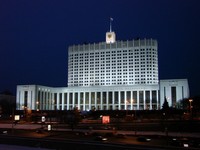 
Перечень юридических лиц для организации продажи государственного и муниципального имущества в электронной форме утвержден распоряжением Правительства Российской Федерации от 4 декабря 2015 года №2488-р. Необходимо подчеркнуть, что первым пунктом в данном перечне указана электронная торговая площадка zakaz.rf, оператором которой является ГУП «Агентство по государственному заказу, инвестиционной деятельности и межрегиональным связям Республики Татарстан».Пять площадок назначены с учетом их опыта осуществления электронных торгов. Это ГУП «Агентство по госзаказу Республики Татарстан», ЗАО «Сбербанк–АСТ», ООО «РТС–тендер», АО «Единая электронная торговая площадка» и АО «Электронные торговые системы». Кроме отобранных в 2009 году площадок, обеспечивающих электронные закупки в соответствии с федеральным законом №44-ФЗ «О контрактной системе в сфере закупок товаров, работ, услуг для обеспечения государственных и муниципальных нужд», в состав отобранных юридических лиц вошло без конкурса ОАО «Российский аукционный дом», уже включенное в 2010 году в перечень продавцов приватизируемого федерального имущества. Решение Правительства РФ позволяет активизировать предусмотренную законом, но отложенную электронную приватизацию. Теперь органы государственной власти могут выбирать способ приватизации между классическими (не электронными) торгами и торгами в электронной форме.
 